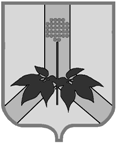 АДМИНИСТРАЦИЯ ДАЛЬНЕРЕЧЕНСКОГО МУНИЦИПАЛЬНОГО РАЙОНАПРИМОРСКОГО КРАЯКОМИССИЯ ПО ДЕЛАМ НЕСОВЕРШЕННОЛЕТНИХ И ЗАЩИТЕ ИХ ПРАВул. Ленина, 90, г. Дальнереченск, 692100, тел. (факс): 842(356) 25-8-52_____________________________________________________________________________ПОСТАНОВЛЕНИЕ26 июля 2018г.                             г. Дальнереченск                                                 №70/12О состоянии профилактики безнадзорности, правонарушений и преступлений среди несовершеннолетних на территории Дальнереченского муниципального района за 1 полугодие 2018 года.Заслушав и обсудив информацию заместителя начальника по охране общественного порядка МО МВД РФ «Дальнереченский» Степанчук А.А. «О состоянии профилактики безнадзорности, правонарушений и преступлений среди несовершеннолетних на территории Дальнереченского муниципального района за 1 полугодие 2018 года», комиссия отмечает следующее:по  итогам  6  месяцев 2018 года  на  территории  Дальнереченского  района  отмечается  снижение количества преступлений данной  категории на 50%  (с 4  в 2017  г. до 2  в 2018г.).  Количество  лиц  совершивших данные  преступления  снизилось  на 60  %. Так, в 2017 году 5 лиц совершили преступления, а в 2018 году таких лиц 2. Также  отмечено  снижение  на  100%  групповых  преступлений, совершенных на территории Дальнереченского района  (с  1  до 0). Среди  преступлений,  по  которым  отказано  в  возбуждении  уголовно дела  в  связи  с  не  достижением  уголовно-наказуемого  возраста  наблюдается снижение  совершенных  общественно-опасных  деяний  на  40%  (с  5  в  2017  г. до 3  в 2018  г.).  Среди лиц совершивших общественно-опасные деяния так же наблюдается снижение на  16,7 % (с 6 лиц в 2017  г.  до  5  лиц в 2018  г.).  Так за отчетный  период  в  отношении  5  подростков  отказано  в  возбуждении уголовно  дела  в  связи  с  не  достижением ими  уголовно-наказуемого  возраста за совершение  3  общественно опасных деяний:-  ст.  158  УК  РФ  (кража)  -  2  (Мирзоев  -  1  ООД,  Давиденко,  Кихаял, Домрачева-1  ООД);- ст.  115 УК РФ (причинение легкой тяжести вреда здоровью) -  1  (Юн).В  центр  временного  содержания  для  несовершеннолетних правонарушителей г. Владивостока подростков не направлялось (АППГ - 0).  За  указанный  период  инспекторами  ОУУП  и  ПДН  составлено  38 административных протоколов по ч.1  ст. 5.35  КоАП РФ.Несовершеннолетними  Дальнереченского муниципального  района допущено 5  фактов самовольных уходов это:•  11.03.2018 г. Плевако В.Г., прож. с. Ракитное КШИ;•  11.03.2018  г. Вандалин Д.А., прож. с. Ракитное КШИ;•  09.04.2018  г. и  19.04.2018 г. Кузнецова А.В., проживающая в п.Филино;•  28.05.2018 г.  Сидоренко М.Д., прож. п. ФилиноНа  учете  в  ОУУП  и  ПДН  состоит  11  подростков  проживающих в Дальнереченском  муниципальном  районе,  из  них  3  подростка  особой категории  (Шкурко,  Старовойтов,  Кобылецкий).  С  данной  категорией  лиц регулярно  проводится  индивидуальная  работа  по  их  занятости,  не  только инспекторами  ПДН,  но  и  участковыми  инспекторами  и  закрепленными сотрудниками.На учете  в  ПДН  состоит  10  семей,  3  из  которых  поставлены  на  учет в ПДН  за  истекший  период  2018г. В  отчетный  период  на  учет  в  ПДН поставлено 5  несовершеннолетних. В  целях  стабилизации  оперативной  обстановки  и  снижения  количества преступлений,  совершенных  несовершеннолетними,  личным  составом  за  6  месяцев  2018г.  в  учебных  заведениях  района  прочитано  8  лекций  на правовые  и  актуальные  темы (МОБУ  СОШ с.  Ракитное,  КШИ  с.  Ракитное,  с. Сальское). Совместно  с  другими  службами  ОВД  проведено  8  рейдовых мероприятий  по  отработке несовершеннолетних состоящих на учете в ОУУП и ПДН, а так же мест концентрации подростков.Инспекторами  ПДН  на  закрепленных  административных  участках проводится  индивидуальная  профилактическая  работа,  в  частности  беседы  с несовершеннолетними,  состоящими  на  учете  в  ОУУП  и  ПДН  и на внутришкольном учете  и  их законными  представителями  на  правовые  и  актуальные  темы  нынешнего времени.  В  беседах выявляется круг общения  подростка и в последствии  устанавливается  степень  влияния  данного  круга  на  его поведение. Инспекторами  по  делам несовершеннолетних  совместно  со  всеми службами  МО МВД  проводятся  рейдовые  мероприятия  по  отработке территории  с  целью  выявления  безнадзорных  детей,  а  так  же  лиц, склоняющих  подростков к совершению  правонарушений, контроля за подростками,  состоящими  на  учете  и  выявления  неблагополучной обстановки  в  семьях.  Вся  деятельность  по  профилактике  безнадзорности несовершеннолетних  ведется  и  основывается  на  принципах  законности  и индивидуального  подхода  к  каждой  семье.  Со  всеми  неблагополучными семьями,  состоящими  на учете  в  ОУУП  и  ПДН  проводятся профилактические  беседы,  они  посещаются  по  месту  жительства,  с  целью контроля  за  их  образом  жизни.  Преступлений  совершенных родителями  или законными представителями в отношении детей не выявлено.КомиссияПОСТАНОВИЛА:Информация принять к сведению.Работу сотрудников МО МВД РФ «Дальнереченский» по профилактике безнадзорности, правонарушений и преступлений среди несовершеннолетних на территории Дальнереченского муниципального района признать эффективной.Рекомендовать МО МВД РФ «Дальнереченский» (А.В. Звягинцев): Продолжить работу по проведению оперативных и профилактических мероприятий по обеспечению правопорядка на территории Дальнереченского муниципального района. Проводить анализ эффективности индивидуальной профилактической работы с семьями, привлекаемыми неоднократно к административной ответственности за ненадлежащее исполнение родительских обязанностей с целью предупреждения повторных правонарушений. Срок: постоянно. Усилить контроль  за проведением индивидуальной профилактической работы с несовершеннолетними, состоящими на учете, с целью профилактики повторных правонарушений. Срок: постоянно. Усилить контроль за сотрудникам МО МВД «Дальнереченский» по сбору материалов, подтверждающих вину граждан, совершивших административные правонарушений, а так же по формированию материалов административного дела, отражающих всестороннее, полное и объективное исследование всех обстоятельств дела в их совокупности для передачи в КДНиЗП на рассмотрение. Срок: постоянно. В соответствии с ч.1 ст.28.8 КоАП РФ не допускать нарушения сроков направления протоколов об административном правонарушении на рассмотрение в КДНиЗП.Срок: постоянно.Контроль за исполнением данного постановления возложить на ответственного секретаря КДНиЗП Демчук М.В.Председатель КДНиЗП администрации                                                                                                            А.Г. ПоповДальнереченского муниципального районаДемчук М.В.